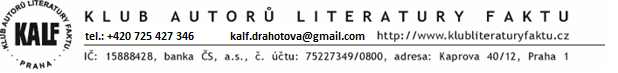 Správa odkazu Egona Erwina Kische,Klub autorů literatury faktu České republiky, Klub spisovateľov literatúry faktu na Slovenskupod tradiční záštitou města Letohrad a s podporou Pardubického krajevyhlašují 33. ročníkMezinárodních literárních cen Egona Erwina Kische PŘIHLÁŠKAJméno a příjmení autora/autorů: Název knihy:	Nakladatel:Rok vydání:ISBN:Stručná anotace (cca 1 000 znaků):Budou uděleny samostatně čtyři ceny E. E. Kische a jedna hlavní cena.NOMINOVAT LZE POUZE TITULY V PRVNÍM VYDÁNÍ, KTERÉ VYŠLY V ROCE 2022 A 2023.Jednotlivá česká nakladatelství a autoři mohou do soutěže zaslat nejvýše tři tituly. Knihy lze přihlásit pouze do jedné z vyhlašovaných literárních cen KALFu (Cena Miroslava Ivanova / Cena E. E. Kische).S přihlédnutím k dílu „zuřivého reportéra“ Egona Erwina Kische uvítáme knihy popularizující historii, vědu, techniku, sport, umění apod., cestopisy, rozhovory, memoáry, biografie či reportáže ze současného života doma i ve světě. Porota:Ing. Břetislav Ditrych, PhDr., ThMgr. Mgr. Karol Lovaš, Ph.D., Mgr. Michal Macháček, Ph.D. (předseda), Stanislav Motl a prof. PhDr. Jan Rychlík, DrSc., dr. h. c.Nominované knihy prosím dodejte (nevratně) ve dvou výtiscích poštou nebo osobně na adresu:KALF (Klub autorů literatury faktu)Kaprova 12/40110 00 Praha 1Uzávěrka přihlášek: 17. června 2024Přihlášku odešlete e-mailem na adresu:	kalf.drahotova@gmail.comMgr. Miroslava Drahotová – tajemnice KALFu a porotytel: 725 427 346Informace o odesilateli přihlášky:Název nakladatelství nebo jméno fyzické osoby:Sídlo/adresa:e-mail:telefon:Datum vyplnění přihlášky: 